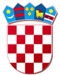 REPUBLIKA HRVATSKAVARAŽDINSKA ŽUPANIJAOSNOVNA ŠKOLA VELIKI BUKOVECŠKOLSKI ODBOR KLASA: 007-04/22-01/1URBROJ: 2186-140-07-22-19Veliki Bukovec, 3. listopada 2022.svim članovima ŠOP O Z I V18. sjednica Školskog odbora održat će se u četvrtak, 06.10.2022. godine s početkom u 18:00 sati u učionici jezičnog kabinetaDNEVNI RED:Verifikacija Zapisnika s prethodne sjedniceDonošenje Kurikuluma Osnovne škole Veliki Bukovec za školsku godinu 2022./2023.Donošenje Godišnjeg plana i programa rada Osnovne škole Veliki Bukovec za školsku godinu 2022./2023.Donošenje Prijedloga financijskog plana za 2023. godinu i projekcije za 2024. i 2025. godinuSuglasnost Školskog odbora ravnateljici za zapošljavanje učiteljice razredne nastave u produženom boravku na neodređeno puno radno vrijemeDonošenje Pravilnika o izmjenama Pravilnika o kućnom redu Osnovne škole Veliki BukovecSuglasnost Školskog odbora za zapošljavanje zaposlenika škole na Projektu LORISuglasnost Školskog odbora za pokretanje postupka jednostavne nabave čija procijenjena vrijednost prelazi 100.000,00 kunaOstalo                                                                                   Predsjednica Školskog odbora:                                                                                                Marinka Mlinarić